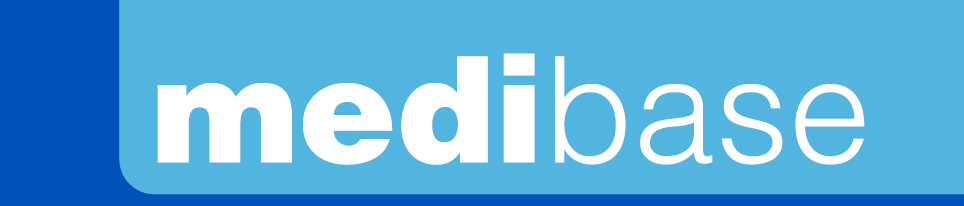 Version 1.0 – 03/01/2024DesignationEARLOOP MASKSEARLOOP MASKSEARLOOP MASKSEARLOOP MASKSReferencesWhiteBlueGreenRoseReferences3135024313502531350263135030Product picture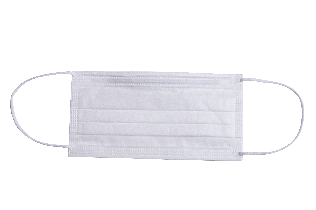 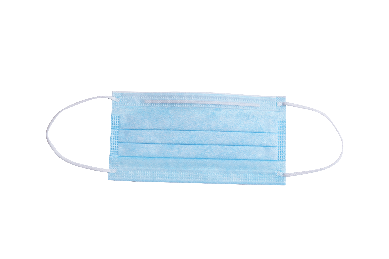 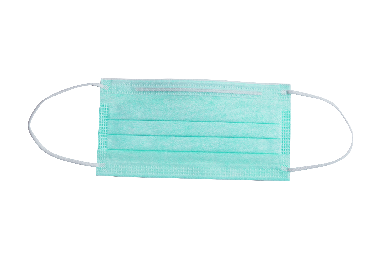 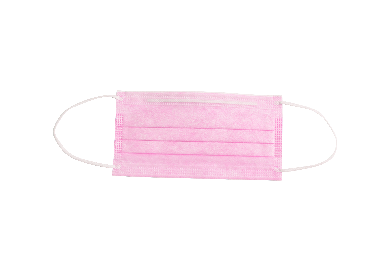 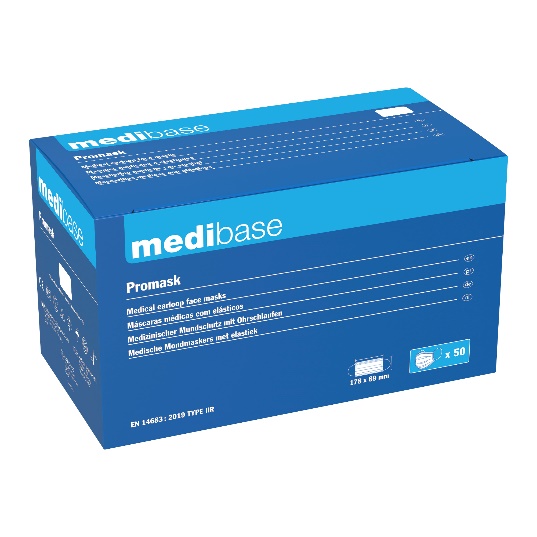 ProductdescriptionMedical Masks with elastics triple thickness without latex and without fiberglasses. In compliance with the Typical standard IIR IN 14683: protective masks against the projections of biological liquids.Medical Masks with elastics triple thickness without latex and without fiberglasses. In compliance with the Typical standard IIR IN 14683: protective masks against the projections of biological liquids.Medical Masks with elastics triple thickness without latex and without fiberglasses. In compliance with the Typical standard IIR IN 14683: protective masks against the projections of biological liquids.Medical Masks with elastics triple thickness without latex and without fiberglasses. In compliance with the Typical standard IIR IN 14683: protective masks against the projections of biological liquids.Characteristics andcompositionBacterial Filtration Efficiency (BFE): >99%. Respiratory resistance (ΔP): < 49 Pa/cm². Splash resistance: > 120 mm Hg. Propreté microbienne (UFC/g) : ≤ 30Inner and top layer: Spunbound polypropyleneFilter: Meltblown polypropylene Dimensions : 17,3 cm x 8,9 cm (± 0,3 cm).3 ply Bacterial Filtration Efficiency (BFE): >99%. Respiratory resistance (ΔP): < 49 Pa/cm². Splash resistance: > 120 mm Hg. Propreté microbienne (UFC/g) : ≤ 30Inner and top layer: Spunbound polypropyleneFilter: Meltblown polypropylene Dimensions : 17,3 cm x 8,9 cm (± 0,3 cm).3 ply Bacterial Filtration Efficiency (BFE): >99%. Respiratory resistance (ΔP): < 49 Pa/cm². Splash resistance: > 120 mm Hg. Propreté microbienne (UFC/g) : ≤ 30Inner and top layer: Spunbound polypropyleneFilter: Meltblown polypropylene Dimensions : 17,3 cm x 8,9 cm (± 0,3 cm).3 ply Bacterial Filtration Efficiency (BFE): >99%. Respiratory resistance (ΔP): < 49 Pa/cm². Splash resistance: > 120 mm Hg. Propreté microbienne (UFC/g) : ≤ 30Inner and top layer: Spunbound polypropyleneFilter: Meltblown polypropylene Dimensions : 17,3 cm x 8,9 cm (± 0,3 cm).3 ply Packaging50 masks per box. 10 boxes per carton.50 masks per box. 10 boxes per carton.50 masks per box. 10 boxes per carton.50 masks per box. 10 boxes per carton.Shelf life3 years3 years3 years3 yearsIndications of use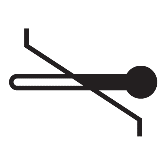 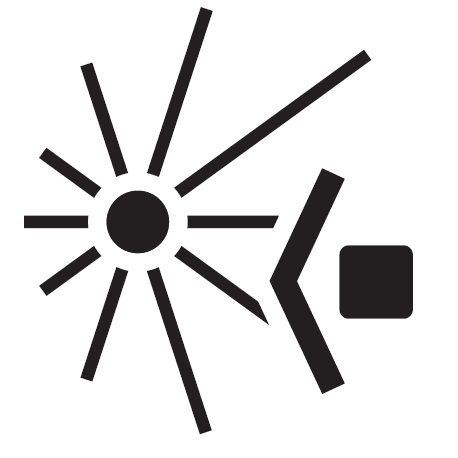 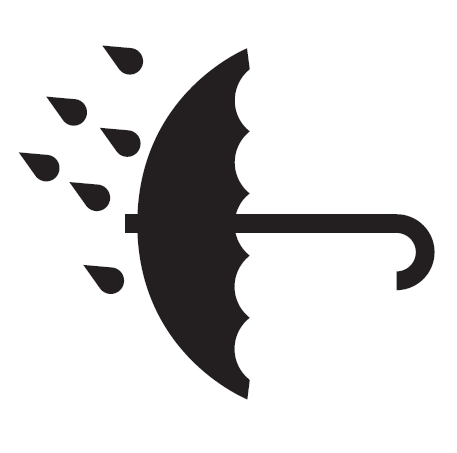 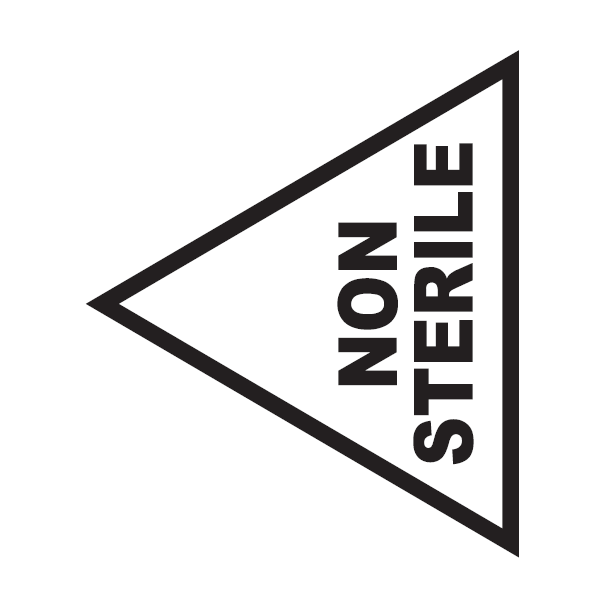 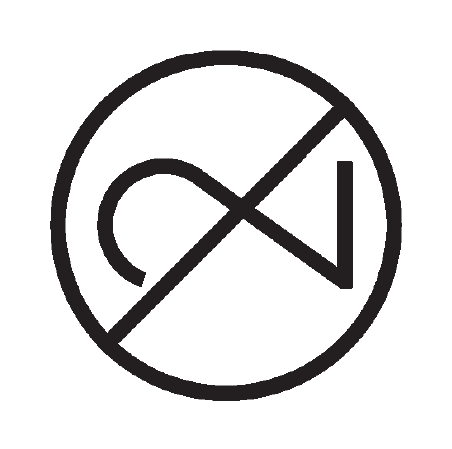 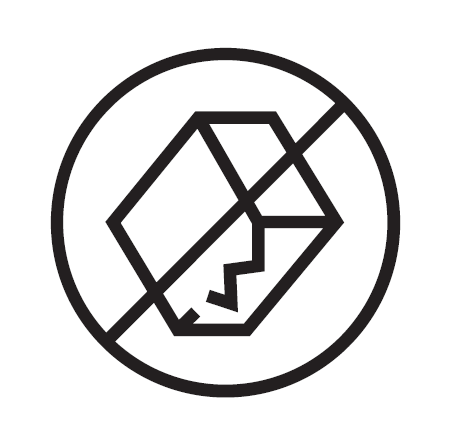 LegalinformationMedical device of class I under MDR 2017/745 RegulationEC Mark - Manufacturer  A.R. MEDICOM INC. (Shanghai) Co., Ltd.Medical device of class I under MDR 2017/745 RegulationEC Mark - Manufacturer  A.R. MEDICOM INC. (Shanghai) Co., Ltd.Medical device of class I under MDR 2017/745 RegulationEC Mark - Manufacturer  A.R. MEDICOM INC. (Shanghai) Co., Ltd.Medical device of class I under MDR 2017/745 RegulationEC Mark - Manufacturer  A.R. MEDICOM INC. (Shanghai) Co., Ltd.